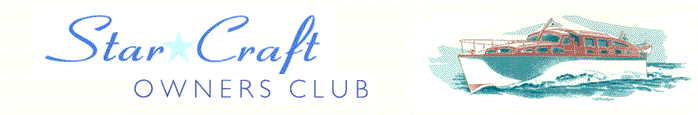 Boat Archives  -  ‘Herculeen’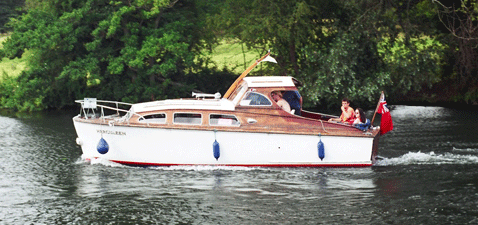 Do you know more about this boat? Tell us!HistoryLength25’Prior NamesDelorsoYear Built1952Build No.25/29Beam7’6Hull ConstructionDouble diagonal mahoganyDraft2’6Deck ConstructionEngine MakeSuperstructure StyleEngine SizeNumber of BerthsEngine Fuel TypeDieselLocationHarleyford Marina1952Originally named DELORSO and fitted with a Ford V8 side valve engine as used in the V8 Pilot. 3600cc giving 68 HP at 2800 rpm through a Parsons direct drive gearbox. Cost new was £2380.1965Wheelhouse roof added – SOURCE: Stan Timms.1967Owned by a Mr J R Humberstone.Name changed by R A Helmuth and Ilene who owned Hercules Transport. Later owned by Ken Laidler, a leading Volkswagon agent, and then Ben Jones, a fashion photographer, who owned her until about 1978.1985Owned by Kevin Shadbolt of Slough and kept at Crevald's.1994Acquired by Mr & Mrs M Loynes.1997Engine changed to a Ford 1600cc diesel unit - Ford XLD through Borg Warner Direct drive.1998Sold to Bill and Angela Maycock of Ealing. Engine replaced again.2003Sold.